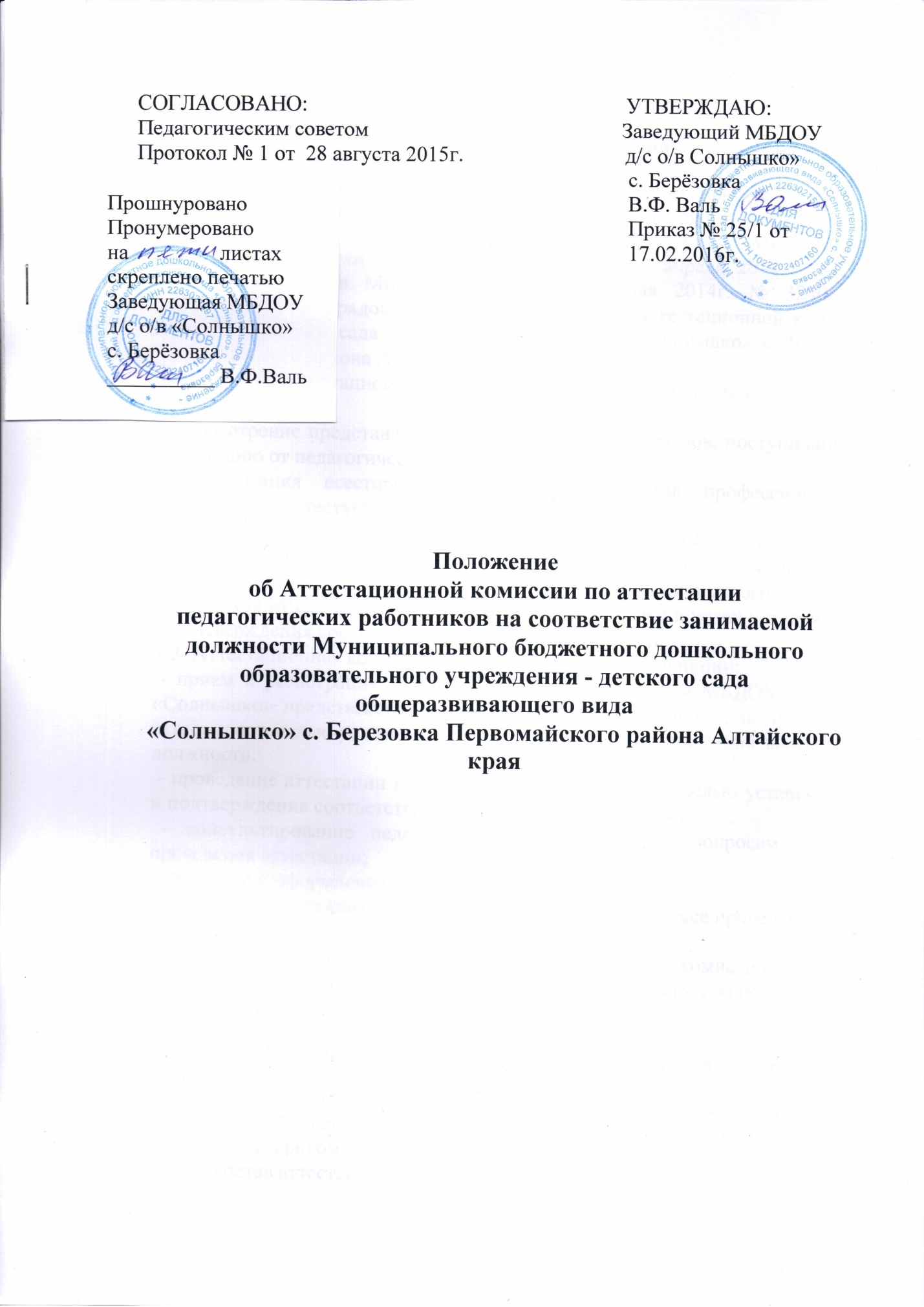 Общие положения1.1. Настоящее Положение составлено в соответствии с Порядком проведения аттестации педагогических работников организаций, осуществляющих образовательную деятельность (Приказ Министерства образования и науки Российской Федерации от 7 апреля 2014 г. № 276 (зарегистрирован в Минюсте России от 23 мая 2014г. № 32408)) и регламентирует порядок создания и деятельности аттестационной комиссии МБДОУ детского сада общеразвивающего вида «Солнышко» с. Березовка Первомайского района Алтайского края.Задачи аттестационной комиссии МБДОУ- д/с о/в «Солнышко»с. Березовка:- рассмотрение представления, а также других материалов, поступивших на аттестацию от педагогических  работников;- организация всестороннего анализа результатов профессиональной деятельности аттестуемых;-  установление и подтверждение соответствия занимаемой должности педагогических работников МБДОУ- д/с о/в «Солнышко» с. Березовка;- соблюдение порядка проведения процедуры аттестации педагогическихработников МБДОУ- д/с о/в «Солнышко» с. Березовка в целях установления и подтверждения соответствия занимаемой должности.1.3  Аттестационная комиссия выполняет следующие функции: - прием и регистрация подготовленного работодателем МБДОУ – д/с о/в «Солнышко» представления на педагогического работника для проведения аттестации с целью установления и подтверждения соответствия занимаемой должности. - проведение аттестации педагогических работников, с целью установления и подтверждения соответствия   занимаемой   должности;  - консультирование педагогических работников по вопросам порядка проведения аттестации;       - принятие и оформление решения; - рассмотрение спорных вопросов, возникающих в процессе проведения аттестации.1.4. Основными принципами работы аттестационной комиссии являются компетентность, объективность, гласность, независимость, соблюдение норм профессиональной этики.II. Порядок создания аттестационной комиссии и состав2.1. Персональный состав комиссии, сроки полномочий и график работы утверждается приказом заведующего МБДОУ д/с о/в «Солнышко» с. Берёзовка, сроком на 1 год.2.2.  В состав аттестационной комиссии входят:- председатель комиссии, заместитель председателя комиссии, секретарь и члены комиссии. Председателем комиссии является заведующий МБДОУ д/с о/в «Солнышко» с. Березовка.2.2.1 Председатель комиссии:- руководит деятельностью комиссии;- проводит заседания комиссии;- распределяет обязанности между членами комиссии, в том числе назначаетсвоего заместителя;- определяет периодичность заседаний комиссии, процедуру принятиярешения, форму протоколов и другой документации, не регламентированнойнормативными документами Министерства образования и науки РоссийскойФедерации.2.2.2. Заместитель председателя выполняет обязанности председателя в егоотсутствие.2.2.3.Секретарь комиссии:- формирует повестку заседания комиссии;- организует работу комиссии;- ведет протоколы заседания комиссии;- проводит систематизацию и оформление решений комиссии;- контролирует явку членов комиссии на ее заседания;- готовит проект приказа.	2.3.  Аттестационная комиссия формируется из педагогических работников образовательного учреждения  МБДОУ д/с о/в «Солнышко» с. Березовка.2.4.Численный состав аттестационной комиссии – не менее 5 человек.2.5. Полномочия отдельных членов аттестационной комиссии могут быть досрочно прекращены приказом заведующего МБДОУ по следующим основаниям:- невозможность выполнения обязанностей по состоянию здоровья;- переход на другую работу;- увольнение члена аттестационной комиссии;- неисполнение или ненадлежащее исполнение обязанностей члена аттестационной комиссии.2.6.  При комиссии создаются экспертная группа для осуществления всестороннего анализа результатов профессиональной деятельности педагогического работника, с целью установления и подтверждения соответствия занимаемой должности.III. Требования к членам Комиссии3.1. Наличие  профессионального образования, стажа педагогической работы не менее 3 лет, высшей, первой или второй квалификационной категории (для практических работников образовательных учреждений).3.2. Владение нормативно-правовой базой аттестации, формами, методами получения анализа и обобщения данных, ориентация в проблемах развития региональной системы образования.3.3. Обладание коммуникативной культурой и профессиональной этикой.IV. Регламент работы аттестационной комиссии4.1. Заседания аттестационной комиссии проводятся по мере необходимости.4.2 . Решение аттестационной комиссии принимается большинством голосов открытым голосованием и считается принятым, если в голосовании участвовало не менее 2/3 состава комиссии. При равенстве голосов решение считается принятым в пользу аттестуемого.4.6. Решение аттестационной комиссии оформляется протоколом. Протокол заседания по результатам аттестации подписывается председателем и всеми ее членами, принимавшими участие в голосовании. V. Права и обязанности членов аттестационной комиссии5.1. Члены комиссии имеют право:- запрашивать необходимую информацию в пределах своей компетенции;- проводить собеседование с аттестуемыми (по необходимости);- консультировать аттестуемых по вопросам аттестации.5.2. Члены комиссии обязаны:- обеспечить объективность принятия решения в пределах своей компетенции;- содействовать максимальной достоверности экспертизы;- защищать права аттестуемых;- не разглашать персональную информацию представленных материалово педагогическом работнике (в соответствии с Федеральным законом от 27июля 2006 г. №152-ФЗ «О персональных данных»);5.3. За членами комиссии, на период их непосредственной работы в аттестационной комиссии министерства, сохраняется заработная плата.VI. Ответственность  6.1. Аттестационная комиссия несет ответственность за:- принятие обоснованного решения по результатам аттестации деятельности работника в соответствии с занимаемой должностью;- тщательное изучение и анализ всей представленной документации для проведения аттестации, содействие максимальной достоверности экспертизы;- строгое соответствие порядку проведения аттестации педагогических работников;- создание благоприятных условий для педагогических работников, проходящих аттестацию;- строгое соблюдение конфиденциальности полученной информации.        VII. Делопроизводство 7.1. К документации аттестационной комиссии относятся:- приказ руководителя  МБДОУ об утверждении аттестационной комиссии;- перспективный план аттестации педагогических работников на 5 лет;- график аттестации педагогических работников на учебный год;- график заседаний аттестационной комиссии; - протоколы заседаний аттестационной комиссии;- аттестационные дела педагогических работников;- журнал регистрации документов на аттестацию с целью подтверждения соответствия педагогического работника занимаемой должности;- журнал регистрации письменных обращений педагогических работников;- журнал регистрации инструктажа по проведению процедуры аттестации.